CAREER OBJECTIVEI wanted to be a part of contribution, in the success of project.  Being interested in great working environment with challenging task. Eager to improve by sharing knowledge and utilizing every single learning opportunity and to support the growth of organization. Professional Experience:to 18th May 2016 To 8th June 2019 as Sr. Associate Responsibilities include handling incoming dispute cases for cardholders for their account.Meet the key performance indicators as set by the management.Responsible for testing of pending cases.Meet the client targets with regards to the quality and productivity.Meeting individual and team targets. Achieving 100% Customer Satisfaction.from 2nd Feb 2012 to 31st March 2016 as Senior Sales RepresentativeMaintain all sales related reports and present weekly call.Handle all activity related to promotion Activity.Met all the sales target as per work.Deal with client and present sale Client data monthly call.Skills and Straights:Think out of the box to deal with in-live process issues to meet customer SLA.Being able to follow a standard operating model and governance.Being able to take ownership for the tasks assigned and complete those on time escalate early for the Operations management.Highly Numerate, good understanding of Microsoft Excel.Certification:Computer basics, Computer Hardware and Networking.Academic QualificationBachelor Degree in (B.C.A.) Bachelor of Computer application from Jaipur University – (Appearing)12th from Maharashtra State Board of Secondary and Higher Secondary Education, Nagpur (MAH) – 200510th from Maharashtra State Board of Secondary and Higher Secondary Education, Nagpur (MAH) – 2001Computer Proficiency:Application packages		: MS OFFICEOperating Systems    		: Windows XP, 7 & Vista, ExcelPersonal Profile:Name                  : Subrat Date of birth       : 25th Nov 1985.Marital Status     : Single.Nationality           : IndianSUBRAT	E-mail id: subrat.392307@2freemail.com  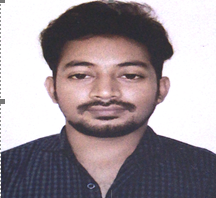 